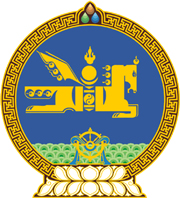 МОНГОЛ УЛСЫН ХУУЛЬ2017 оны 05 сарын 25 өдөр                                                                  Төрийн ордон, Улаанбаатар хотУСАН ЗАМЫН ТЭЭВРИЙН ТУХАЙ ХУУЛЬХҮЧИНГҮЙ БОЛСОНД ТООЦОХ ТУХАЙ1 дүгээр зүйл.2003 оны 11 дүгээр сарын 28-ны өдөр баталсан Усан замын тээврийн тухай хуулийг хүчингүй болсонд тооцсугай. 2 дугаар зүйл.Энэ хуулийг Усан замын тээврийн тухай /Шинэчилсэн найруулга/ хууль хүчин төгөлдөр болсон өдрөөс эхлэн дагаж мөрдөнө.МОНГОЛ УЛСЫН ИХ ХУРЛЫН ДАРГА					М.ЭНХБОЛД 